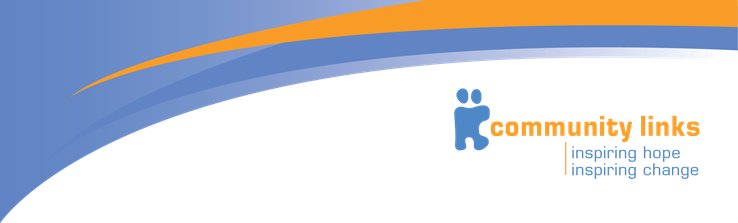 
Leeds Social Prescribing Communication                     Social prescribing is a way of enabling health and care professionals to refer patients with social, emotional or practical needs to a range of local, non-medical services and connect people to their community.											May 2019__________________________________________________What are we doing?We are pleased to announce that the contract for the new NHS Leeds Clinical Commissioning Group (CCG) commissioned Social Prescribing service has been awarded to Community Links as lead provider who will lead a consortia of local third sector partners, including:Leeds MindBarcaAge UK LeedsFeel Good FactorBetter Leeds CommunitiesLeeds Irish Health and HomesAlong with Leeds City Council Community Hubs, who will be a key stakeholder in the service.The new contract will aim to align with the priorities of local GP networks with social prescribing wellbeing coordinators integrated within GP extended health and care teams.  With the introduction of the primary care network (PCN) contract and new workforce roles, the CCG Primary Care Team and Leeds GP Confederation will work closely with primary care to explore the opportunities that the PCN contract presents for enhancing Social Prescribing in the city.  We are keen to work with new PCNs to ensure alignment of our model and aim to have a fully integrated and consistent social prescribing service in the city that is tailored to the needs and priorities of our local neighbourhoods.  The CCG commissioned Social Prescribing service is in line with the guidance contained in the five year GP contract framework: https://www.england.nhs.uk/gp/gpfv/investment/gp-contract/.______________________________________________Why are we doing it and what will change?In Leeds, the social prescribing services are currently delivered by three different schemes commissioned by the former three NHS CCGs. As one NHS Leeds CCG, the CCG have commissioned a single citywide social prescribing service model that will go live once the current contracts come to an end in August 2019.The service will move away from the old three CCG area split, to create a flexible service, integrated with Local Care Partnerships (LCPs), based on: Population sizeGeographyCommunity needs, but also strengths and assetsExisting relationships and developing ways of working (e.g. LCP meetings)Emerging LCPs and PCNsTeams of 3-6 Wellbeing Co-ordinators (Link Workers) will work flexibly across GP surgeries (delivering face to face clinics) within an LCP Cluster. This integrated and visible presence has proven effective in current services. It will also provide flexibility to respond to demand, extended hours working, or employee absence.LCP Clusters will sit within three wider areas, each with an Area Manager. The three areas model aligns with, and is endorsed by, the GP Confederation, further enabling operation within Primary Care.Additional resource is invested in 20% most deprived areas, adopting Marmot’s principle of proportional universality and helping Leeds be a place where “people who are the poorest, improve their health the fastest”.Wellbeing Co-ordinator resource will initially be allocated as follows, but reconfigured based on changing needs*:*This will be reviewed following the formulation of the PCNs and may change__________________________________________________When are we doing it?The mobilisation of the new service has already started and the new service will go live from 1st September 2019. _____________________________________________________What are the benefits to you?There will be a uniform Social Prescribing model for Leeds that is designed in a way to enable GPs to promote the health and well-being of the people of Leeds. Hours of operation will be agreed with the GP locality and will include extended hours as required.This will be firmly embedded within Primary Care and provided across all GP localities within NHS Leeds CCG. Wellbeing Co-ordinators will deliver social prescribing clinics from GP surgeries and community venues within LCP clusters, building strong relationships with practice staff and delivering face to face clinics at GP surgeries.The model will enable a single and seamless referral system for GPs, and promote self-referrals, and referrals from other health and care professionals in the wider LCP team. The service’s Hub, will be open Monday to Friday, 8am until 6pm (with reduced hours on a Saturday).Existing information sharing systems will be enhanced, including the use of SystmOne (NHS e-referral system for EMIS users) across the City, creating streamlined referral and case management processes.A copy of the service model has been provided below:____________________________________________________What happens next:Mobilisation of the new contract has commenced. Key dates and milestones have been summarised below:
Our aim is to primarily deliver clinics from GP surgeries, or dependent on local need, community venues will be sourced to deliver wellbeing clinics from.
During the mobilisation period we will be working closely with GP surgeries, PCNs and LCPs to develop working arrangements for Wellbeing Coordinators to deliver Wellbeing Clinics and ensure Service Level Agreements are in place for use of all GP surgeries and community resources the service will deliver from. For now, the existing services will continue as normal. As we get closer to September we will communicate further with you in regards to next steps.____________________________________________________Key Contacts:If you have any queries or comments, then please e-mail the Leeds Social Prescribing inbox at leedssocialprescribing@commlinks.co.ukLocalityLCP Clusters WBC (WTE)ACrossgates, Seacroft12ACentral, LSMP12APudsey, Woodsley, Holt Park12BWetherby, Garforth/Kippax/Rothwell9BMorley, Otley, Aire Valley9CBramley, Armley15CChapeltown, Harehills, Burmantofts and Richmond Hill15CMiddleton, Beeston15May / JuneCo-production, engagement and consultation on service name and brandStaff engagement and consultationInitiation of Performance and Quality, including SystmOneJulyDesign of referral pathway, processes and documentationEngagement with GPs and LCPs, including development of Service Level AgreementsAugustFinalisation of staff team and delivery locationsReview and testing of systems and processesCommunication re changes to referralMigration of existing service users into the new serviceSeptember Service launch, including launch of website and stakeholder launch event